附件12022“中国西南野生动物保护大会”方案为深入贯彻落实习近平总书记在2020年联合国生物多样性峰会和2021年《生物多样性公约》第十五次缔约方大会领导人峰会上的重要讲话精神，以实际行动推动我国生物多样性保护工作，由四川省科学技术协会、四川省农业农村厅、四川省林草局、雅安市人民政府、四川农业大学共同主办的“2022中国西南野生动物保护大会”拟定于2022年9月23日至25日在雅安举办。为切实做好相关工作，特制定本方案。一、会议背景中国西南地区幅员辽阔，地貌复杂，具有丰富而独特的野生动物资源。近年来，西南地区广大动物学工作者围绕西南地区特有动物开展了一系列科学研究，取得了丰硕的科研成果。同时，碧峰峡野生动物救护中心2021年成功获批中国科协海智基地。本次会议旨在进一步加强动物学领域的国际交流与合作，提升西南地区动物学研究水平，助力雅安市绿色发展示范市建设。二、组织架构主办单位：四川省科学技术协会、四川省农业农村厅、四川省林草局、雅安市人民政府、四川农业大学承办单位：四川省科协学会服务中心、四川省水产局、四川省动物学会、四川省野生动植物保护协会、四川省水产学会、雅安市科协、“中国科协海智计划工作基地”雅安碧峰峡野生动物救护中心、雅安市林业局、四川农业大学生命科学学院、雨城区人民政府、碧峰峡管理局、雅安东方碧峰峡旅游有限公司支持单位：中国动物园协会、中国野生动物保护协会三、时间地点（一）时间：2022年9月23日至9月25日，共计３天。（二）地点：雅安市雨城区（具体待定）四、参会人员（一）国内外野生动物相关研究机构专家及四川动物学界科技工作者代表。（二）四川各省级学会（协会、研究会、促进会）相关负责人。（三）四川省各市（州）科协负责学会工作相关负责人。（四）四川省中国科协海智基地代表。（五）西南五省（自治区、直辖市） 各高等院校、动物保护单位及与动物产业相关的企业代表。参会人数总规模预计200人左右（届时视疫情防控要求调整。）五、会议日程附件2参会回执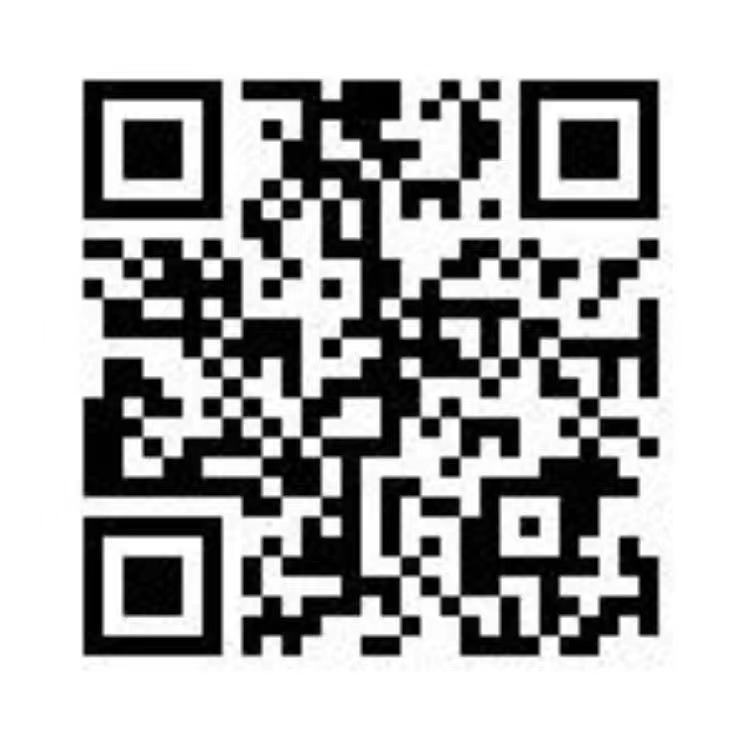 （请于9月10日前扫码填写参会人员相关信息）日期时间内容9月23日（星期五）全天报到，安排住宿、发放会议资料9月24日（星期六）上午09:00-09:10雅安市领导致欢迎辞9月24日（星期六）上午09:10-09:20四川省林草局或四川省农业农村厅领导讲话9月24日（星期六）上午09:20-09:30四川农业大学领导讲话9月24日（星期六）上午09:30-09:40四川省科协领导讲话9月24日（星期六）上午09:40-10:10主旨报告（一）9月24日（星期六）上午10:10-10:40主旨报告（二）9月24日（星期六）上午10:40-11:00茶歇9月24日（星期六）上午11:00-11:30主旨报告（三）9月24日（星期六）上午11:30-12:00主旨报告 (四）9月24日（星期六）上午12:00-14:00午餐及午休9月24日（星期六）下午14:00-17:30举办分论坛分论坛1：陆生野生动物资源与保护专题   召集人：冉江洪教授（四川大学）分论坛2：大熊猫保护专题                   召集人：杨志松研究员（四川省大熊猫科学研究院）分论坛3：野生动物繁育与救护专题 召集人：曾宪垠研究员（四川农业大学）分论坛4：水生野生动物保护专题 召集人：杜军研究员（四川省农业科学院水产研究所）、宋昭彬教授（四川大学）9月24日（星期六）下午18:00晚餐9月25日（星期日）上午7:50-8:50早餐9月25日（星期日）上午09:00集合9月25日（星期日）上午09:20-11:30参观考察“中国科协海智计划基地”碧峰峡野生动物救护中心9月25日（星期日）上午12：00午餐9月25日（星期日）上午13:30-14:00集合9月25日（星期日）上午14:10-15:10参观考察中国保护大熊猫研究中心雅安碧峰峡基地9月25日（星期日）上午15：20安排返程